УКРАЇНАМЕНСЬКА  МІСЬКА  РАДАМенського району Чернігівської областіР О З П О Р Я Д Ж Е Н Н ЯВід 05 серпня 2019 року          № 218Про створення комісії по перевірці закладів освіти Менської ОТГ до 2019-2020 навчального року	На виконання наказу управління освіти і науки Чернігівської облдержадміністрації від 23.05.2019 р. №207 «Про підготовку закладів та установ освіти і науки області до стабільної роботи в осінньо-зимовий період 2019/2020 років», розпорядження голови Чернігівської облдержадміністрації від 15.05.2019 №285 «Про підготовку підприємств паливно-енергетичного комплексу, житлово-комунального господарства та об’єктів соціальної сфери до стабільної роботи в осінньо-зимовий період 2019/20 року» та з метою забезпечення належної підготовки закладів освіти до роботи в новому навчальному році:Створити комісію по перевірці навчальних закладів Менської ОТГ до 2019-2020 навчального року у складі згідно додатку № 1.Провести 14-20 серпня 2019 року перевірку закладів освіти щодо стану готовності до нового навчального року згідно з графіком (додаток №2).Контроль за виконанням розпорядження залишаю за собою.Міський голова                                                               Г. А. ПримаковДодаток № 1до розпорядження головиМенської міської ради05. 08.2019 року № 218СКЛАДкомісії по перевірці закладів освіти Менської ОТГ до 2019 – 2020 навчального року Додаток № 2до розпорядження головиМенської міської ради05.08.2019 року № 218Графік проведення перевірок закладів освіти з питань підготовки до нового навчального року14.08.2019 р. – Лісківський,  Ушнянська філія I-II ст.,  Бірківський, Семенівський  ЗЗСО І-ІІ ст., Блистівський, Стольненський ЗЗСО І-ІІІ ст., Бірківський ЗДО «Сонечко», Стольненський ЗДО «Сонечко», Семенівський ЗДО «Сонечко», Блистівський ЗДО «Ромашка», Осьмаківський ЗДО «Капітошка».19.08.2019 р. – Менський ОЗЗСО І-ІІІ ст. ім. Шевченка, Менська ДМШ, Синявський, Дягівський ЗЗСО І-ІІІ ст., Феськівський ЗЗСО I-II ст., Менський ЗДО «Дитяча академія», Менський ЗДО ім..Гагаріна, Феськівський ЗДО «Веселка», Дягівський ЗДО «Веселка», Синявський ЗДО «Дзвіночок».20.08.2019 р. – Менська гімназія, Менська станція юних техніків, Менський центр дитячої та юнацької творчості, Киселівський, Макошинський, Куковицький ЗЗСО I-III ст., Величківський ЗЗСО I-II ст. , Менський ЗДО «Сонечко», Киселівський ЗДО «Веселка»,  Макошинський ЗДО «Сонечко», Куковицький ЗДО «Дзвіночок».Подання:Начальник відділу освіти 						І. Ф. Лук’яненкоМенської міської ради                                                              Погоджено:Заступник міського голови з                                         		Т.С. Вишняк питань діяльності виконкомуМенської міської ради Начальник загального відділу					О.П. ГаменицяМенської міської ради                                                    Вишняк Тетяна Сергіївна Заступник міського голови з питань діяльності виконкому міської ради, голова комісії;Лук’яненко Ірина ФедорівнаНачальник відділу освіти  міської ради, заступник голови комісії;Люшина Вікторія ЛеонідівнаЗаступник начальника відділу освіти  міської ради, секретар комісії;Руденко Юрій ДмитровичНачальник господарської групи відділу освіти  міської ради;Кушнір Людмила МиколаївнаГоловний спеціаліст відділу державного нагляду за дотриманням санітарного законодавства Менського РУГУДПСС в Чернігівській областіХрущ Борис ГригоровичЗавідувач Менського районного лабораторного відділення Чернігівського ОЛЦ МОЗ України (за згодою);Дивень Тарас СергійовичПровідний інспектор Менського РВ УДСНС України в Чернігівській області.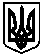 